PENETAPAN KADAR FLAVONOID TOTAL EKSTRAK ETANOL, FRAKSI ETIL ASETAT DAN N-HEKSAN PADA DAUN KAKAO (Theobroma cacao L.) DENGAN METODE SPEKTROFOTOMETRI UV-VISSKRIPSIOLEH:ZIKRA MAQFIRAHNPM. 212114006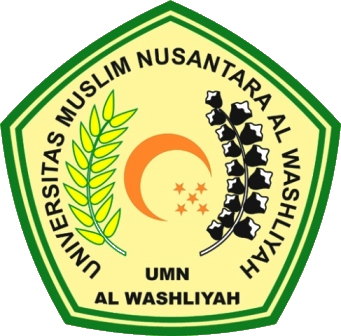 PROGRAM STUDI SARJANA FARMASIFAKULTAS FARMASIUNIVERSITAS MUSLIM NUSANTARA AL-WASHLIYAHMEDAN2023PENETAPAN KADAR FLAVONOID TOTAL EKSTRAK ETANOL, FRAKSI ETIL ASETAT DAN N-HEKSAN PADA DAUN KAKAO (Theobroma cacao L.) DENGAN METODE SPEKTROFOTOMETRI UV-VISSKRIPSIDiajukan untuk melengkapi dan memenuhi syarat-syarat untuk memperoleh Gelar Sarjana Farmasi pada Program Studi Sarjana Farmasi Fakultas Farmasi Universitas Muslim Nusantara Al-WashliyahOLEH:ZIKRA MAQFIRAHNPM. 212114006PROGRAM STUDI SARJANA FARMASIFAKULTAS FARMASIUNIVERSITAS MUSLIM NUSANTARA AL-WASHLIYAHMEDAN2023